Vending Activities in Fort Williams Park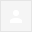 Mike,I understand one or more members of the Town Council have asked to review the legal cases we have relied on in recommending regulations on expressive vendors in Fort Williams Park. While we have reviewed many cases , I enclose four cases which deal with content neutral,  “time, manner and place” regulations upheld by various courts at the federal District Court, Circuit Court of Appeals and U.S. Supreme Court levels. They support narrowly tailored regulations in furtherance of the Town’s legitimate governmental interest in promoting public safety and protecting the aesthetics of Fort Williams Park, balanced against  expressive vendors’ constitutional rights.Please advise if we can assist further.TomThomas G. Leahy, Esq.Monaghan Leahy, LLP95 Exchange StreetP.O. Box 7046Portland, Maine 04112-7046Inboxx9:57 AM (5 hours ago)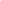 